The Use of Pictures as Media to Improve Students’ Speaking Ability(A Descriptive Study Towards the seventh Grade of Junior High School SMP Kemah Indonesia 4 Bandung Academic Year 2013/2014)A Research PaperSubmitted to the English Departmentas A Partial Fulfillment of the Requirementsfor Taking the Sarjana DegreeByCries Tia NofiaDewiNRP. 107010008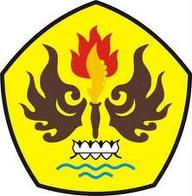 ENGLISH DEPARTMENTFACULTY OF ARTS AND LETTERSPASUNDAN UNIVERSITYBANDUNG2015